Below find a guide to answers you may wish to give and comments you may wish to make to support the WSWA’s position. As an individual of course, feel free to score the questions as you feel appropriate (you are in no way bound by the suggestions below).When making comments, please express these in your own words, guided if you wish by the comments below.Note – for Question 6 in the Your Details section, check ‘No, these are my personal views’ as below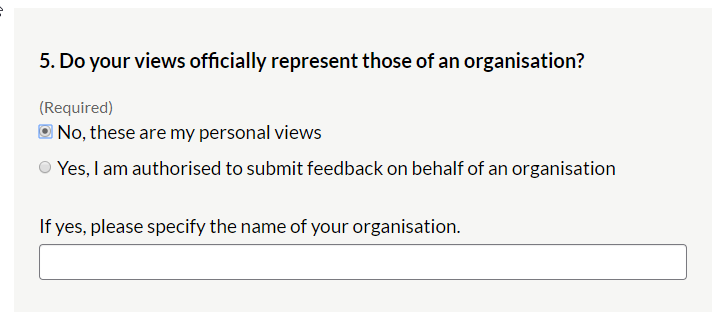 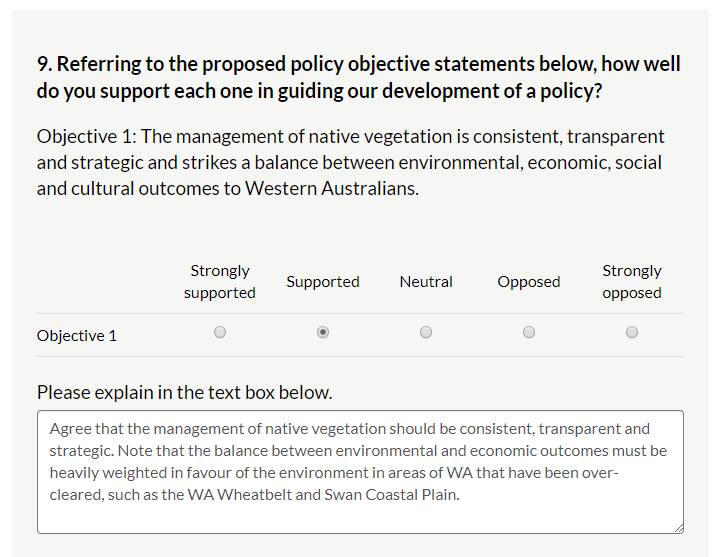 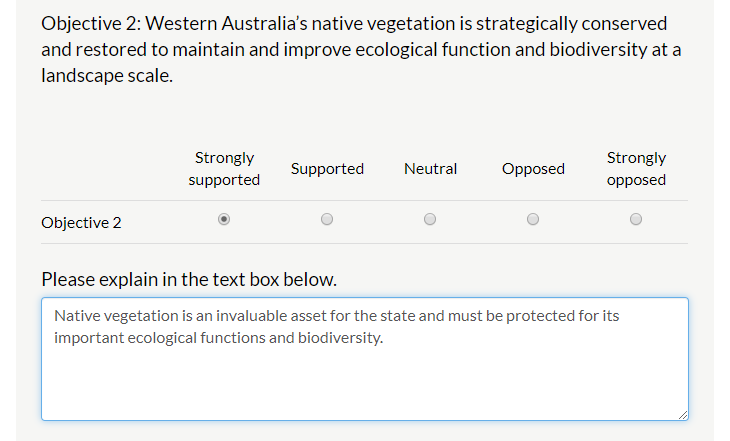 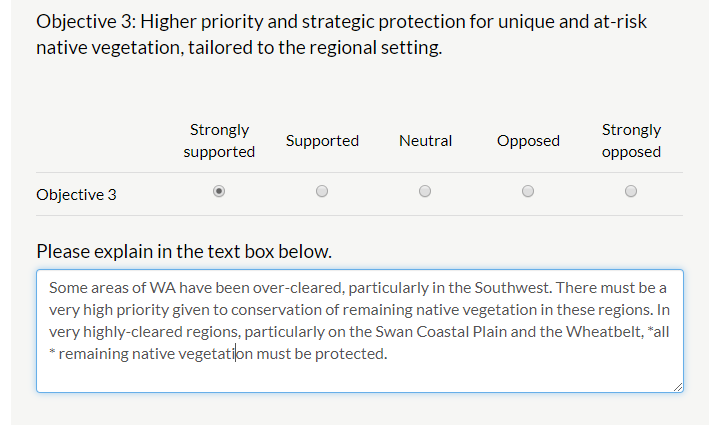 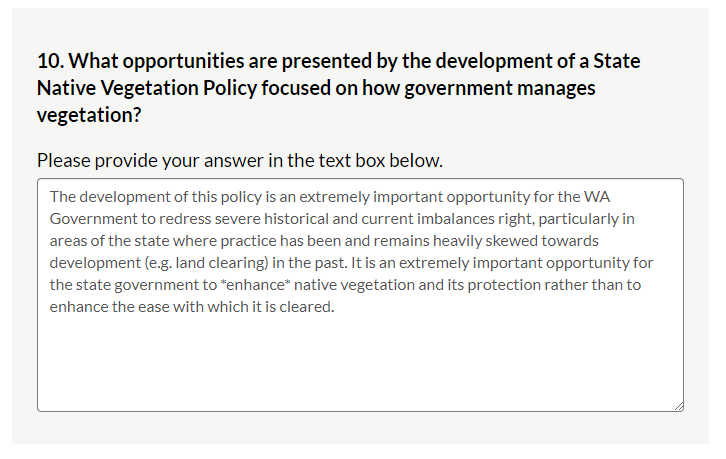 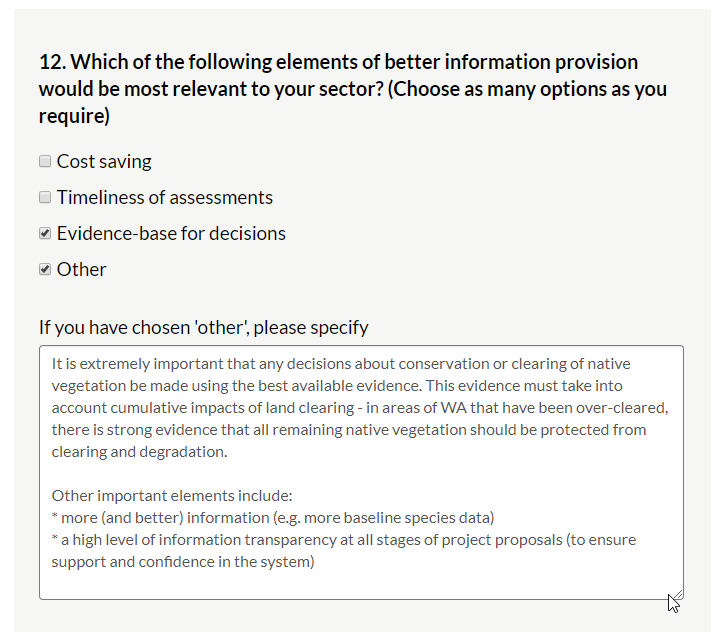 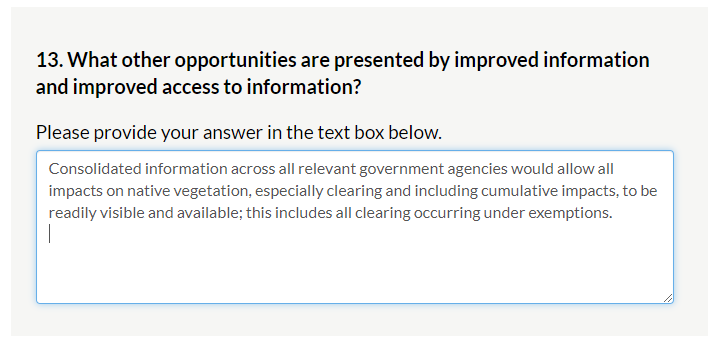 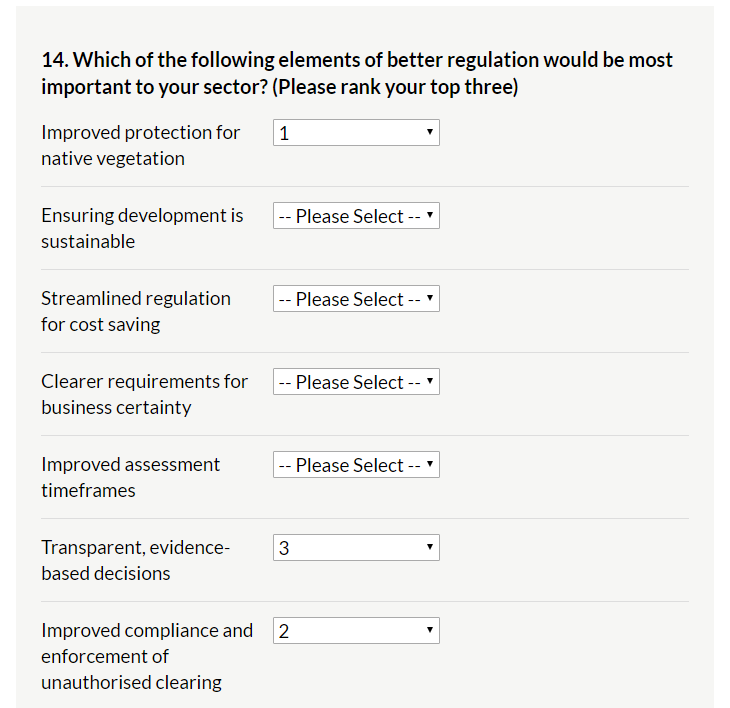 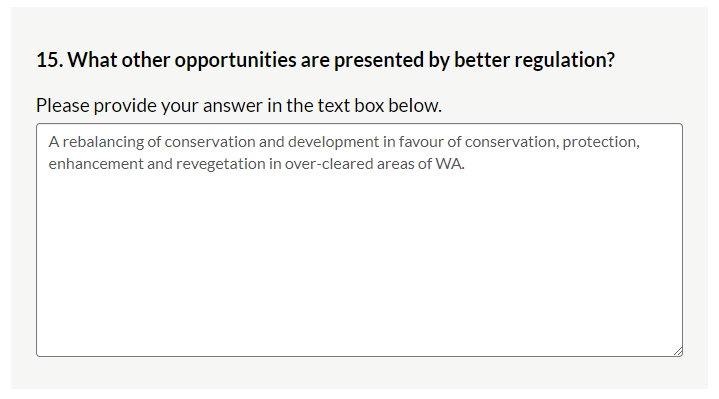 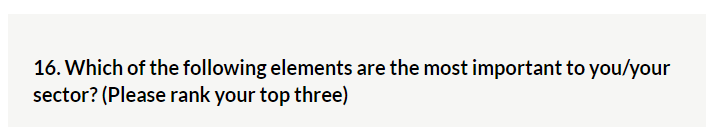 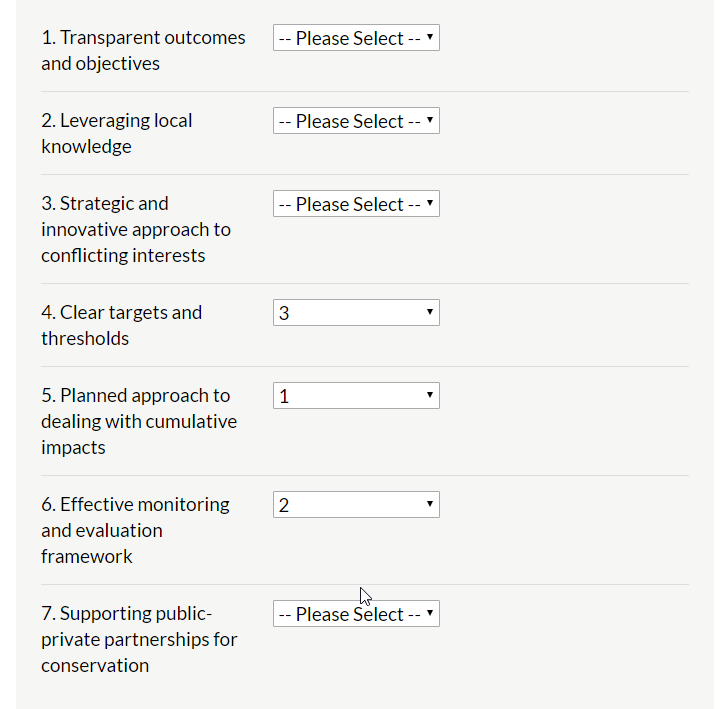 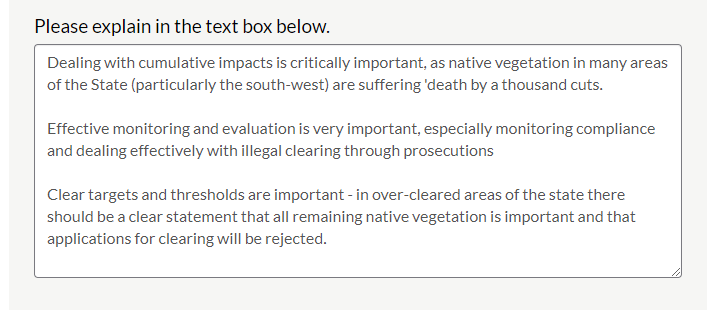 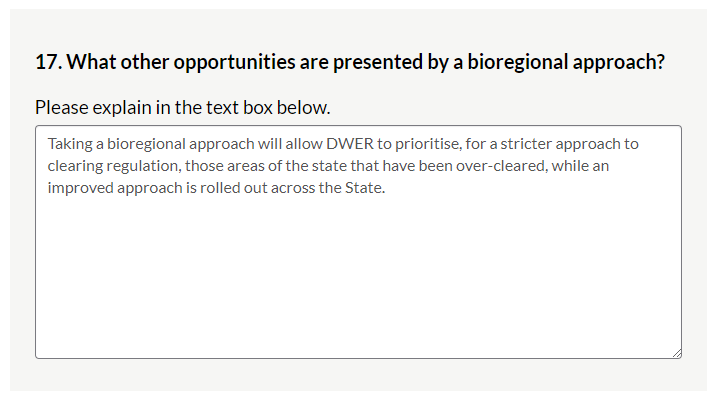 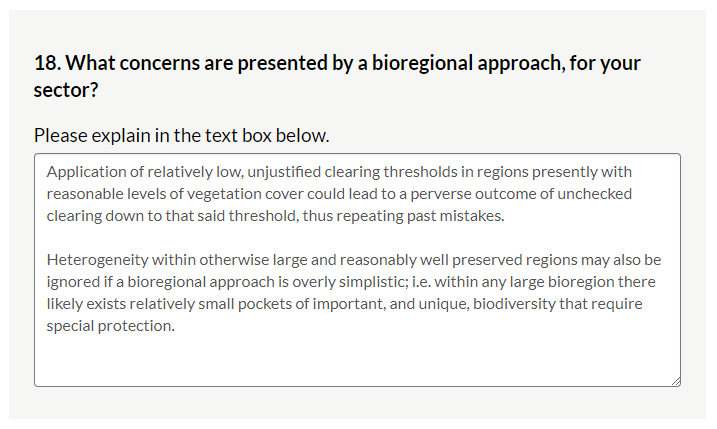 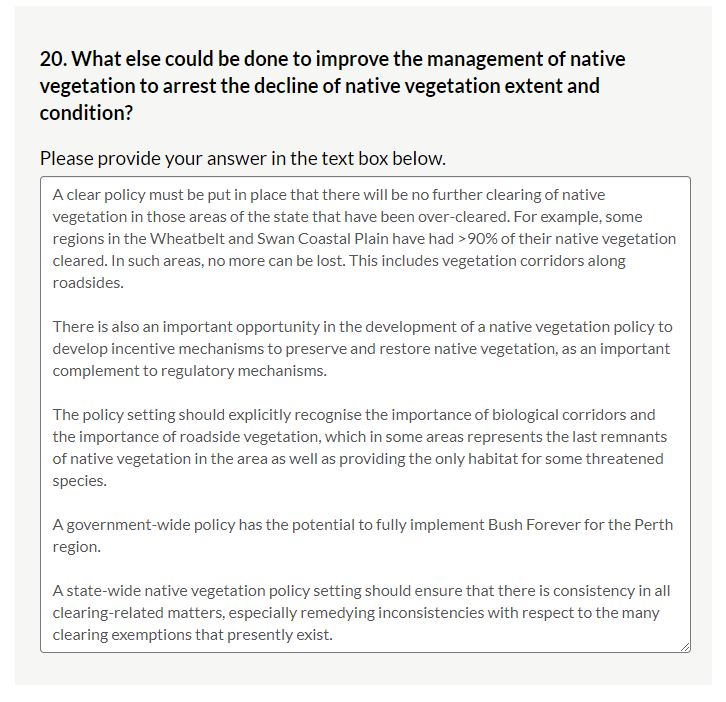 